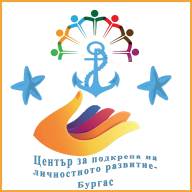  ОБЩИНА БУРГАС ЦЕНТЪР ЗА ПОДКРЕПА 
 НА ЛИЧНОСТНОТО РАЗВИТИЕ- БургасДО 
ДИРЕКТОРАНА ЦПЛР-БУРГАСПРОТОКОЛЗА ПРИЕМАНЕ НА УСТНО ЗАЯВЛЕНИЕЗА ИЗДАВАНЕ НА УДОСТОВЕРЕНИЕ ОБРАЗЕЦ УП-3 ЗА ОСИГУРИТЕЛЕН (ТРУДОВ) СТАЖДнес, ..................................... - .................................................................................................................../дата/                                         /име, фамилия на служителя/на ..................................................................................... в ЦПЛР – Бургас.                                                                               /длъжност/На основание чл.29, ал.5 от АПК състави този протокол, в уверение на това, че:Заявителят…………………………………………………….……………………..…………………………………......, ЕГН/ЛНЧ…………………………………………,     дата     на     раждане     ………….………….……… гражданство  ………………..……  желае  признаване  на  завършен  …………………………………… клас /степен, в……………………………………./държава/, през ………………………… год.Постоянен адрес:………………………………………………………………………………………………..………………………………………………………………………………………………………………………………..Адрес за кореспонденция:..........................................................................................................................................................................…………………………………………………………………………………………….…………..…….., телефон...................................................................., ел. поща....................................................................... Устно заяви искане за издаване на Удостоверение образец УП-3 за осигурителен (трудов) стажЗаявителят прилага следните документи: Копие на трудова/служебна книжка Нотариално заверено пълномощноКопие на нотариално заверено пълномощноДруги ……………………………………………………………………………………………………… Документ  за  платена  по  банков  път  сума  на  препоръчана  пратка,  по  сметка  на  „Българскипощи”  ЕАД:  BG37IORT73781007000004,  BIC  IORTBGSF,  Инвестбанк  АД,  клон  Бургас за препоръчана пратка с „Известие за доставяне”.Заявителят  изрази  желанието  си  издаденият  индивидуален  административен  акт  да  бъде получен:На    място    в    звеното    за    административно обслужване на ЦПЛР-БургасЧрез  „Български  пощи”  ЕАД,  като  вътрешна куриерска  пратка,  на  адреса  за  кореспонденция изписан  на  стр.  1  от  заявлението.  Декларирам,  че пощенските  разходи  са  за  моя  сметка,  като давам съгласие   документите   да   бъдат   пренасяни   заслужебни целиПодпис на заявителя: Подпис на заявителя:Забележка: Оригиналът на заявлението остава на съхранение в ЦПЛР-БургасПредоставяйки   тези  данни,   давам   съгласие   на   ЦПЛР   –   Бургас   да   ги   използва  за   нуждите   на администрацията   във   връзка   с   осъществяване   на   процедурата   по   признаване   на   завършен клас/срок/степен на образование.Посочената  информация  ще  бъде  обработвана  и  съхранявана  в ЦПЛР  –  Бургас  или   приемащото училище според изискванията на Закона за защита на личните данни  и Регламент (ЕС) 2016/679 на Европейския парламент и на Съвета от 27.04.2016 г.Приел документите:Име и фамилия:                                                             Подпис: Длъжност:                                                                    Дата:Предал документите:                                                         Получил документите:Име и фамилия:                                                         Име и фамилия:Длъжност:                                                                Дата: Подпис:                                                                      Подпис: Дата:                                                                          Адрес:Забележка: В случай че документите се получават от лице, различно от заявителя, в заявлението се изписва и адреса на получателя по лична карта.Указания за попълване на заявлението1. Заявлението се попълва от служител от звеното за административно обслужване на ЦПЛР – Бургас и се подписва от заявителя на всяка страница.2. Заявлението се попълва на ръка с печатни букви или електронно и се разпечатва.3. Заявителят посочва пълен адрес за кореспонденция.4. Ако заявителят промени адреса за кореспонденция след подаване на заявлението, той е длъжен в7-дневен  срок  да  посочи  новия  си  адрес  чрез  писмено  уведомление.  Кореспонденцията  и  всички уведомления се изпращат на последния посочен от заявителя адрес и се считат за връчени.гр. Бургас ……………………20……г                                        Подпис:……………………………..           /заявител/